Pathways to Wellness Associates: Acupuncture: Health HistoryMain Complaint: Lifestyle: Personal Medical History: Body temperature: Sleep: Headache, eyes, ears: Mouth and throat: Chest: Digestion: Bowel movements: Urination: OB/GYN:  Menopause:Men reproduction: Pain: Shade area(s) of pain: 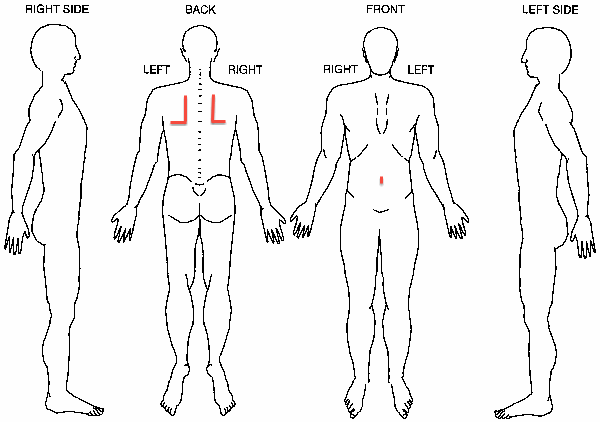 (For the acupuncturist to complete)Initial Diagnosis: Initial Treatment: Initial Treatment Plan: Name (first, last): Name (first, last): DOB: Address (street): Address (street): Gender: Female or MaleAddress (town, state): Phone #: Phone #: Email address:	Occupation: Occupation: Emergency Contact (name, number): Emergency Contact (name, number): Emergency Contact (name, number): Primary care physician:Primary care physician:Primary care physician:Main complaint: Main complaint: When did it start?Severity: 1 (minimal) –------------------ 10 (high)What makes it better and worse: What makes it better and worse: Cups of water/day:Caffeine/day:Alcohol/day/week:Tobacco use:Diet (breakfast, lunch, dinner):Diet (breakfast, lunch, dinner):Exercise routine: Energy level 1 (low) – 10 (high): Emotions: happy, sad, anxious, shy/timid, worried, angry, irritableSudden Energy drop: Current medication/vitamins/supplements:Current medication/vitamins/supplements:Injury, surgery, hospitalization: Injury, surgery, hospitalization: Allergies: Allergies: AsthmaSeizure/faintingCancerStrokeHeart diseaseHigh or low blood pressureEdemaHepatitisThyroid diseaseSexually transmitted diseaseCrohn’sDiverticulitisUlcerative colitisGallbladder disease/removalKidney stonesWeight gain or lossPsoriasis/eczemaRheumatoid arthritisDiabetes High cholesterolCold ----------------neutral----------------hotCold hands and feet?Night sweats: Hot flashes:Sweat easily:# Hours/nightDifficulty falling asleepWake to urinateDifficulty staying asleepRested in AMLocationDullThrobbingSharpHeavyMigraineTMJ painDizzinessVertigoPoor memoryPoor vision FloatersDry /itchy eyesRinging earsCataractsThirst (cold or hot)Dry mouthBleeding gumsUnusual tasteSore throatProne to coldsChronic coughColor of phlegmDifficult breathingPneumoniaBronchitisAsthma COPD/EmphysemaGas after mealsBloatingFull easilyIndigestion Strong/low appetiteAcid refluxStomach painNausea /vomit # Bowel/dayFormed or looseDiarrheaConstipationHemorrhoidFoul smellingBloodMucusIrritable Bowel SyndromeFrequentIncontinenceDribblingWake at nightColor of urineCloudedBloodBurningStrong odorPregnant# Live births# MiscarriagesIrregular cycleBirth controlAge of 1st periodLength of periodLength of cycle (start to start)Painful periodsPMS symptomsHeadache/periodFatigue/periodQuality of blood (thin, thick, clots)Color of blood (pale, bright, dark, brown, purple)Bleeding between periodsVaginal dischargeYeast infectionEndometriosisSTDCystFibroidHysterectomyHPVAge of menopauseHot flashNight sweatVaginal drynessOsteoporosisLoss of sex driveImpotenceProstate cancerTesticular pain/swellingBetter/worse with heat/cold Better/worse with movementBetter/worse with pressure 